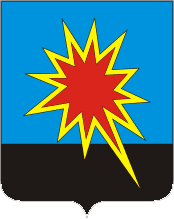 КЕМЕРОВСКАЯ ОБЛАСТЬ - КУЗБАССКАЛТАНСКИЙ ГОРОДСКОЙ ОКРУГАДМИНИСТРАЦИЯ КАЛТАНСКОГО ГОРОДСКОГО ОКРУГАПОСТАНОВЛЕНИЕот 27.12.2019 г.    № 308 -пОб утверждении муниципальной программы «Улучшение условий и охраны труда, профилактика профессиональной заболеваемости в Калтанском городском округе» на 2020-2022 годы     На основании постановлений администрации Калтанского городского округа от 08.08.2014г. № 216-п «Об утверждении Положения о порядке разработки и реализации муниципальных программ Калтанского городского округа» и от 01.11.2019 № 256-п «Об утверждении реестра муниципальных программ, рекомендуемых к финансированию в 2020 году и плановом периоде до 2022 года»:1. Утвердить прилагаемую муниципальную программу «Улучшение условий и охраны труда, профилактика профессиональной заболеваемости в Калтанском городском округе» на 2020-2022 годы.	2. Начальнику отдела организационной и кадровой работы                          (Т.А. Верещагина) опубликовать настоящее постановление на официальном сайте администрации Калтанского городского округа.	3. Директору МАУ «Пресс-Центр г. Калтан» (В.Н. Беспальчук) опубликовать настоящее постановление в газете «Калтанский вестник».	4. Постановление вступает в силу с момента официального опубликования.5. Действие настоящего постановления распространяется на правоотношения, возникшие с 01.01.2020 г.	6. Контроль исполнения настоящего постановления возложить на заместителя главы Калтанского городского округа по экономике (Горшкова А.И.).Глава Калтанского городского округа		                                                      И.Ф. ГолдиновУтвержденапостановлением администрацииКалтанского городского округаОт 27.12.2019 г. № 308-пМуниципальная программа«Улучшение условий и охраны труда, профилактика профессиональной заболеваемости в Калтанском городском округе на 2020-2022 г.г.»Паспорт программы1. Содержание программыСегодня, жизнедеятельность Калтанского городского округа обеспечивается за счет промышленных предприятий различных отраслей: электроэнергетики, угледобывающей, металлообработки, промышленности строительных материалов, а также учреждений бюджетной сферы. Промышленность доминирует в экономической структуре округа и определяет общий характер складывающейся социально-экономической ситуации.Основные промышленные предприятия округа: ООО «Шахта «Алардинская», «Калтанский угольный разрез» филиал ОАО «Угольная компания «Кузбассразрезуголь», ПАО «Южно Кузбасская ГРЭС», АО «Кузнецкинвестстрой», ООО «Калтанский завод металлических конструкций», ООО «ПромкомбинатЪ».Выпускаемая продукция: уголь, электро-, теплоэнергия, металлоконструкции, кирпич, пиломатериалы, сборные железобетонные конструкции и изделия. Данные виды экономической деятельности относятся к категории наиболее травмоопасных и вредных производств.Несмотря на ряд положительных результатов, достигнутых в области охраны труда, уровень производственного травматизма остается довольно высоким. Численность пострадавших в течение последних лет, согласно статистическим данным в результате несчастных случаев на производстве с утратой трудоспособности на 1 рабочий день и более, а также со смертельным исходом в Калтанском городском округе, характеризуется следующими данными (таблица 1).Таблица 1Уровень производственного травматизма в 2007-2018 г.г.Анализ причин и условий возникновения в 2010 году большинства несчастных случаев на производстве в Калтанском городском округе показывает, что причинами их возникновения являются:неудовлетворительная организация производства работ (5,7 процента);нарушения требований безопасности при эксплуатации транспортных средств (11,4 процента);нарушение правил дорожного движения (14,3 процента);нарушение техники безопасности при эксплуатации механизмов, оборудования (25,7 процента);Основную долю составляют причины субъективного характера, в своей основе имеющие проблему так называемого «человеческого фактора». Анализ численности работников, занятых в условиях, не отвечающих санитарно-гигиеническим нормам, позволяет сделать вывод, что в организациях, расположенных на территории Калтанского городского округа, охваченных системой государственного статистического наблюдения, показатели, характеризующие состояние условий труда в период с 2010 года улучшились. Вредные производственные факторы условий труда являются причиной профессиональных заболеваний, а также способствуют развитию и прогрессированию общих заболеваний, которые наносят значительный вред здоровью работающих.Очень часто, выявляемость профессиональных заболеваний происходит на поздних стадиях развития заболеваний, что в большинстве случаев приводит к утрате трудоспособности и инвалидности работников.2. Цели и задачи с указанием сроков и этапов реализации программыЦелью Программы является улучшение условий и охраны труда, предупреждение и снижение производственного травматизма и профессиональной заболеваемости работников организаций, расположенных на территории Калтанского городского округа.Для достижения поставленной цели необходимо решение следующих задач:Проведение специальной оценки условий труда;Обучение и проверка знаний, требований охраны труда работников организаций;Совершенствование лечебно-профилактического обслуживания и реабилитации работников;Информационное обеспечение и пропаганда охраны труда;Создание службы охраны труда;Совершенствование социального партнерства в области охраны труда субъектов социально-трудовых отношений;Техническое оснащение охраны труда;Санитарно-гигиеническое обслуживание работников.Мероприятиями программы запланирована поэтапная её реализация.Первый этап – обучение и проверка знаний по охране труда, обучение по общим вопросам специальной оценки условий труда.Второй этап – проведение специальной оценке условий труда; реализация лечебно-оздоровительных мероприятий в отдельно взятых организациях; реализация мероприятий по организационному и техническому и санитарно-гигиеническому оснащению рабочих мест.Третий этап – установление компенсаций работникам за работу во вредных и (или) опасных условиях труда на основании результатов проведения специальной оценки условий труда в организациях; реализация  мероприятий по совершенствованию социального партнерства в области охраны труда. 3. Система программных мероприятийПри разработке мероприятий Программы особое внимание уделено минимизации затрат на их реализацию при одновременной ориентации на достижение высокой социально-экономической эффективности в результате их реализации.Программными мероприятиями предусматривается:Проведение специальной оценки условий труда в муниципальных бюджетных, автономных, казенных учреждениях (образования, культуры, здравоохранения, спорта, социальной защиты населения);Обучение охране труда работников муниципальных бюджетных, автономных, казенных учреждений и других организаций и предприятий (образования, культуры, здравоохранения, спорта, социальной защиты населения);Организация проведения периодического и углубленного медицинского осмотра, послесменных лечебно-профилактических мероприятий, оздоровление работников в оздоровительных учреждениях;Организационное и техническое оснащение охраны труда;Организация  санитарно-гигиенического обслуживания работников;Совершенствование социального партнерства в области охраны труда субъектов социально-трудовых отношений;Информационное обеспечение и пропаганда охраны труда;Создание службы охраны труда.Реализация программных мероприятий потенциально способна снизить уровень производственного травматизма, в том числе смертельного, численность занятых во вредных и опасных условиях труда и уровень профессиональной заболеваемости работников. Тем самым программа нацелена на обеспечение снижения смертности трудоспособного населения, обусловленной неблагоприятными производственными факторами, общим и производственным травматизмом, а также профессиональной заболеваемостью.Ресурсное обеспечение программыВсего по программе на 2020-2022  годы 17242,813 тыс. рублей: 2020 год – 6242,813 тыс. рублей;2021 год – 5 500,0 тыс. рублей;2022 год – 5 500,0 тыс. рублей.в том числе по источникам финансирования:за счет средств местного бюджета на 2020-2022 годы – 0,0 тыс. рублей, в том числе по годам реализации:2020 год – 742,813 тыс. рублей;2021 год – 0 тыс. рублей;2022 год – 0 тыс. рублей.за счет средств областного бюджета на 2020-2022 годы – 0 тыс. рублей.за счет средств федерального бюджета на 2020-2022 годы - 0 тыс. рублей.за счет средств внебюджетных источников на 2020-2022 годы – 0 тыс. рублей:2020 год – 5 500,0 тыс. рублей;2021 год – 5 500,0 тыс. рублей;2022 год – 5 500,0 тыс. рублей.5. Оценка эффективности реализации ПрограммыРеализация программных мероприятий в 2020 -2022 гг. позволит:провести специальную оценку условий труда 428 рабочих мест, в том числе:в учреждениях сферы образования провести специальную оценку условий труда 230 рабочих мест;в учреждениях сферы культуры провести специальную оценку условий труда 0 рабочих мест;в учреждениях сферы спорта и молодежной политики провести специальную оценку условий труда 36  рабочих мест;в учреждениях сферы социальной защиты населения провести специальную оценку условий труда 44 рабочих мест;в организациях др. форм собственности провести специальную оценку условий труда 118 рабочих мест.обучить 1136 работника охране труда, в том числе:в учреждениях сферы образования обучить охране труда 20 работников;в учреждениях сферы культуры обучить 1 работника;в учреждениях сферы спорта и молодежной политики обучить 2 работников;в учреждениях сферы социальной защиты населения обучить 4 работников;в организациях др. форм собственности обучить 1109 работника.Социальный эффект от выполнения мероприятий Программы выразится в:снижении рисков несчастных случаев на производстве и профессиональных заболеваний;снижении смертности среди трудоспособного населения от предотвратимых причин;установлении компенсаций работникам за работу во вредных и (или) опасных условиях труда по результатам проведения специальной оценки условий труда;улучшении условий труда работников организаций, расположенных на территории Калтанского городского округа;улучшении демографической ситуации в Калтанском городском округе.Экономический эффект, полученный в результате поэтапной реализации мероприятий Программы, в перспективе выразится в уменьшении объема выплат, осуществляемых Кузбасским региональным отделением Фонда социального страхования Российской Федерации по временной нетрудоспособности пострадавшим или их родственникам в связи с потерей кормильца, уменьшении расходов, связанных с медицинской, социальной и профессиональной реабилитацией лиц, получивших повреждение здоровья вследствие несчастного случая на производстве или профессионального заболевания, при наличии прямых последствий страхового случая на лечение застрахованного, приобретение лекарств, изделий медицинского назначения и индивидуальный уход, посторонний (специальный медицинский и бытовой) уход, санаторно-курортное лечение, протезирование и обеспечение приспособлениями для трудовой деятельности и быта, на обеспечение транспортными средствами, а также в экономии государственных затрат на выплату компенсаций за работу в неблагоприятных условиях труда в организациях бюджетной сферы.В результате реализации Программы ожидается повышение эффективности системы государственного управления охраной труда и уровня профессиональной подготовки кадров; обучение работников организаций охране труда; проведение специальной оценки условий труда и установление компенсаций за работу во вредных и (или) опасных условиях труда по ее результатам; создание здоровых и безопасных условий труда в организациях, что позволит улучшить ситуацию в области охраны труда и, соответственно, повлиять на показатели уровня жизни населения Калтанского городского округа.Целевые индикаторы Программы приведены в приложении к Программе.6. Организация управления Программой и контроль за ходом ее реализацииКонтроль за реализацией Программы осуществляет администрация Калтанского городского округа, заказчик Программы.Директор Программы организует управление реализацией Программы.Директор Программы несет ответственность за реализацию и конечные результаты Программы, рациональное использование выделяемых на ее выполнение финансовых средств.7. Программные мероприятия8.Целевые индикаторы Программы. Наименование муниципальной программы«Улучшение условий и охраны труда, профилактика профессиональной заболеваемости в Калтанском городском округе на 2020-2022 г.г.»Директор муниципальной программыЗаместитель главы Калтанского городского округа по экономике Горшкова Алла ИгоревнаОтветственный исполнительПрограммыАдминистрация Калтанского городского округа (Администрация КГО);Исполнители муниципальной программыУправление социальной защиты населения администрации Калтанского городского округа (далее УСЗН администрации КГО);МКУ «Центр социального обслуживания населения» Калтанского городского округа (далее МКУ «ЦСО»);МКУ «Социально-реабилитационный центр для несовершеннолетних» Калтанского городского округа (далее МКУ «СРЦН»)МКУ «Управление культуры» Калтанского городского округа» (далее МКУ «УК» КГО);МКУ Управление молодежной политики и спорта Калтанского городского округа (далее МКУ УМПиС КГО);МКУ Управление образования администрации Калтанского городского округа (далее МКУ УО КГО);МБУ «Автотранспорт КГО»;МАУ «Бизнес-инкубатор Калтанского городского округа» (далее МАУ «Бизнес-инкубатор КГО»);МАУ «Пресс-Центр г. Калтан»ООО «КЗМК»Калтанский разрезПАО «ЮК ГРЭС»АО «Кузнецкинвестстрой»Шахта АлардинскаяЦели муниципальной программыУлучшение условий и охраны труда, предупреждение и снижение производственного травматизма и профессиональной заболеваемости работников организаций, расположенных на территории Калтанского городского округаЗадачи муниципальной программыСпециальная оценка условий труда;Обучение и проверка знаний, требований охраны труда работников организаций;Совершенствование лечебно-профилактического обслуживания и реабилитации работников;Информационное обеспечение и пропаганда охраны труда.Срок реализации муниципальной программы2020-2022 г.г.Объемы и источники финансирования муниципальной программы в целом и с разбивкой по годам ее реализацииВсего по программе на 2020-2022  годы 17242,8 тыс. рублей: 2020 год – 6 242,8,0 тыс. рублей;2021 год – 5 500,0 тыс. рублей;2022 год – 5 500,0 тыс. рублей.в том числе по источникам финансирования:за счет средств местного бюджета на 2020-2022 годы – 742,8 тыс. рублей, в том числе по годам реализации:2020 год – 742,8 тыс. рублей;2021 год – 0 тыс. рублей;2022 год – 0 тыс. рублей.за счет средств областного бюджета на 2020-2022 годы – 0 тыс. рублей.за счет средств федерального бюджета на 2020-2022 годы - 0 тыс. рублей.за счет средств внебюджетных источников на 2020-2022 годы – 16 500,0 тыс. рублей:2020 год – 5 500,0 тыс. рублей;2021 год –  5 500,0 тыс. рублей;2022 год – 5 500,0 тыс. рублей.Ожидаемые конечные результаты реализации муниципальнойпрограммыЗа весь срок реализации Программы планируется:провести специальную оценку условий труда 428 рабочих мест;обучить охране труда 1136 работника;сократить количество несчастных случаев  на производстве до 0 случая к 2022 году;сократить количество случаев производственного травматизма с тяжелым и смертельным исходом до 0 случаев к 2022 году;установить компенсации работникам за работу во вредных и (или) опасных условиях труда по результатам аттестации рабочих мест по условиям труда;улучшить условия труда работников организаций, расположенных на территории Калтанского городского округа;улучшить демографическую ситуацию в Калтанском городском округе.ТерриторияГодыГодыГодыГодыГодыГодыГодыГодыГодыГодыГодыГодыТерритория200720082009201020112012201320142015201620172018В расчете на 1 тыс. работающихВ расчете на 1 тыс. работающихВ расчете на 1 тыс. работающихВ расчете на 1 тыс. работающихВ расчете на 1 тыс. работающихВ расчете на 1 тыс. работающихВ расчете на 1 тыс. работающихВ расчете на 1 тыс. работающихВ расчете на 1 тыс. работающихВ расчете на 1 тыс. работающихВ расчете на 1 тыс. работающихКалтанский городской округ0,140,270,420,830,620,690,390,190,190,20,390,1Наименование программных мероприятийСроки исполненияСроки исполненияСроки исполненияСроки исполненияОбъем финансирования (тыс.руб.)Объем финансирования (тыс.руб.)Объем финансирования (тыс.руб.)Объем финансирования (тыс.руб.)Объем финансирования (тыс.руб.)Объем финансирования (тыс.руб.)Объем финансирования (тыс.руб.)Объем финансирования (тыс.руб.)Объем финансирования (тыс.руб.)Ответственный исполнитель программных мероприятийНаименование программных мероприятийСроки исполненияСроки исполненияСроки исполненияСроки исполненияОбъем финансирования (тыс.руб.)Объем финансирования (тыс.руб.)Объем финансирования (тыс.руб.)Объем финансирования (тыс.руб.)Объем финансирования (тыс.руб.)Объем финансирования (тыс.руб.)Объем финансирования (тыс.руб.)Объем финансирования (тыс.руб.)Объем финансирования (тыс.руб.)Ответственный исполнитель программных мероприятийНаименование программных мероприятийСроки исполненияСроки исполненияСроки исполненияСроки исполненияВсегоМестный бюджетМестный бюджетМестный бюджетИные финансовые не запрещенные законодательством источники финансированияИные финансовые не запрещенные законодательством источники финансированияИные финансовые не запрещенные законодательством источники финансированияИные финансовые не запрещенные законодательством источники финансированияИные финансовые не запрещенные законодательством источники финансированияОтветственный исполнитель программных мероприятийНаименование программных мероприятийСроки исполненияСроки исполненияСроки исполненияСроки исполненияВсегоМестный бюджетМестный бюджетМестный бюджетОбластной бюджетФедеральный бюджетФедеральный бюджетФедеральный бюджетВнебюджетные  средстваОтветственный исполнитель программных мероприятий233334555677789Направление деятельностиНаправление деятельностиНаправление деятельностиНаправление деятельностиНаправление деятельностиНаправление деятельностиНаправление деятельностиНаправление деятельностиНаправление деятельностиНаправление деятельностиНаправление деятельностиНаправление деятельностиНаправление деятельностиНаправление деятельностиНаправление деятельности«Организационные мероприятия в области охраны труда»«Организационные мероприятия в области охраны труда»«Организационные мероприятия в области охраны труда»«Организационные мероприятия в области охраны труда»«Организационные мероприятия в области охраны труда»«Организационные мероприятия в области охраны труда»«Организационные мероприятия в области охраны труда»«Организационные мероприятия в области охраны труда»«Организационные мероприятия в области охраны труда»«Организационные мероприятия в области охраны труда»«Организационные мероприятия в области охраны труда»«Организационные мероприятия в области охраны труда»«Организационные мероприятия в области охраны труда»«Организационные мероприятия в области охраны труда»«Организационные мероприятия в области охраны труда»1.Проведение специальной оценки условий труда в муниципальных бюджетных, автономных, казенных учреждениях и организациях др. форм собственности2020 год2020 год2020 год2020 год0000000001.Проведение специальной оценки условий труда в муниципальных бюджетных, автономных, казенных учреждениях и организациях др. форм собственности2021год2021год2021год2021год0000000001.Проведение специальной оценки условий труда в муниципальных бюджетных, автономных, казенных учреждениях и организациях др. форм собственности2022год2022год2022год2022год0000000002.Организация обучения, инструктажа, проверка знаний по охране труда руководителей и специалистов муниципальных ,бюджетных, автономных, казенных учреждений и организациях др. форм собственности, в том числе по общим вопросам специальной оценки условий труда2020год2020год2020год23,023,023,023,023,000000МБУ «УЗНТ»МКУ «УМП и  С»2.Организация обучения, инструктажа, проверка знаний по охране труда руководителей и специалистов муниципальных ,бюджетных, автономных, казенных учреждений и организациях др. форм собственности, в том числе по общим вопросам специальной оценки условий труда2021год2021год2021год00000000002.Организация обучения, инструктажа, проверка знаний по охране труда руководителей и специалистов муниципальных ,бюджетных, автономных, казенных учреждений и организациях др. форм собственности, в том числе по общим вопросам специальной оценки условий труда2022год2022год2022год00000000003.Проведение предсменного, периодического и углубленного медицинского осмотра2020год2020год2020год484,729484,729484,729484,729484,72900000МБУ «УЗНТ»МКУ «УМП и  С»МБУ «Автотранспорт»МБУ «УПЖ»Управление культурыУправление образования3.Проведение предсменного, периодического и углубленного медицинского осмотра2021год2021год2021год00000000003.Проведение предсменного, периодического и углубленного медицинского осмотра2022 год2022 год2022 год00000000004.Проведение послесменных лечебно-профилактических мероприятий в здравпункте, профилактических прививок2020год2020год2020год00000000004.Проведение послесменных лечебно-профилактических мероприятий в здравпункте, профилактических прививок2021год2021год2021год00000000004.Проведение послесменных лечебно-профилактических мероприятий в здравпункте, профилактических прививок2022год2022год2022год00000000005.Реабилитация и оздоровление работников в оздоровительных учреждениях2020год2020год2020год00000000005.Реабилитация и оздоровление работников в оздоровительных учреждениях2021год2021год2021год00000000005.Реабилитация и оздоровление работников в оздоровительных учреждениях2022год2022год2022год00000000006.Нормирование труда2020год2020год2020год00000000006.Нормирование труда2021год2021год2021год00000000006.Нормирование труда2022год2022год2022год0000000000ИТОГО:0000000000«Техническое оснащение охраны труда»«Техническое оснащение охраны труда»«Техническое оснащение охраны труда»«Техническое оснащение охраны труда»«Техническое оснащение охраны труда»«Техническое оснащение охраны труда»«Техническое оснащение охраны труда»«Техническое оснащение охраны труда»«Техническое оснащение охраны труда»«Техническое оснащение охраны труда»«Техническое оснащение охраны труда»«Техническое оснащение охраны труда»«Техническое оснащение охраны труда»«Техническое оснащение охраны труда»«Техническое оснащение охраны труда»1.Внедрение систем (устройств) автоматического и дистанционного управления и регулирования производственным оборудованием, технологическими процессами, подъемными и транспортными устройствами1.Внедрение систем (устройств) автоматического и дистанционного управления и регулирования производственным оборудованием, технологическими процессами, подъемными и транспортными устройствами2020год1.Внедрение систем (устройств) автоматического и дистанционного управления и регулирования производственным оборудованием, технологическими процессами, подъемными и транспортными устройствами1.Внедрение систем (устройств) автоматического и дистанционного управления и регулирования производственным оборудованием, технологическими процессами, подъемными и транспортными устройствами2021год1.Внедрение систем (устройств) автоматического и дистанционного управления и регулирования производственным оборудованием, технологическими процессами, подъемными и транспортными устройствами1.Внедрение систем (устройств) автоматического и дистанционного управления и регулирования производственным оборудованием, технологическими процессами, подъемными и транспортными устройствами2022год2.Внедрение систем автоматического контроля уровней опасных и вредных производственных  факторов на рабочих местах, лабораторный контроль2.Внедрение систем автоматического контроля уровней опасных и вредных производственных  факторов на рабочих местах, лабораторный контроль2020год2.Внедрение систем автоматического контроля уровней опасных и вредных производственных  факторов на рабочих местах, лабораторный контроль2.Внедрение систем автоматического контроля уровней опасных и вредных производственных  факторов на рабочих местах, лабораторный контроль2021год2.Внедрение систем автоматического контроля уровней опасных и вредных производственных  факторов на рабочих местах, лабораторный контроль2.Внедрение систем автоматического контроля уровней опасных и вредных производственных  факторов на рабочих местах, лабораторный контроль2022год3.Внедрение и модернизация технических устройств, обеспечивающих защиту работников от поражения электрическим током3.Внедрение и модернизация технических устройств, обеспечивающих защиту работников от поражения электрическим током2020год3.Внедрение и модернизация технических устройств, обеспечивающих защиту работников от поражения электрическим током3.Внедрение и модернизация технических устройств, обеспечивающих защиту работников от поражения электрическим током2021год3.Внедрение и модернизация технических устройств, обеспечивающих защиту работников от поражения электрическим током3.Внедрение и модернизация технических устройств, обеспечивающих защиту работников от поражения электрическим током2022год4.Модернизация оборудования (реконструкция, замена, проверка), а также технологических процессов на рабочих местах с целью снижения до допустимых уровней содержания вредных веществ в воздухе рабочей зоны, механических колебаний (шум, вибрация, ультразвук, инфразвук) и излучений (ионизирующего, электромагнитного, лазерного, ультразвукового)4.Модернизация оборудования (реконструкция, замена, проверка), а также технологических процессов на рабочих местах с целью снижения до допустимых уровней содержания вредных веществ в воздухе рабочей зоны, механических колебаний (шум, вибрация, ультразвук, инфразвук) и излучений (ионизирующего, электромагнитного, лазерного, ультразвукового)2020год4.Модернизация оборудования (реконструкция, замена, проверка), а также технологических процессов на рабочих местах с целью снижения до допустимых уровней содержания вредных веществ в воздухе рабочей зоны, механических колебаний (шум, вибрация, ультразвук, инфразвук) и излучений (ионизирующего, электромагнитного, лазерного, ультразвукового)4.Модернизация оборудования (реконструкция, замена, проверка), а также технологических процессов на рабочих местах с целью снижения до допустимых уровней содержания вредных веществ в воздухе рабочей зоны, механических колебаний (шум, вибрация, ультразвук, инфразвук) и излучений (ионизирующего, электромагнитного, лазерного, ультразвукового)2021год4.Модернизация оборудования (реконструкция, замена, проверка), а также технологических процессов на рабочих местах с целью снижения до допустимых уровней содержания вредных веществ в воздухе рабочей зоны, механических колебаний (шум, вибрация, ультразвук, инфразвук) и излучений (ионизирующего, электромагнитного, лазерного, ультразвукового)4.Модернизация оборудования (реконструкция, замена, проверка), а также технологических процессов на рабочих местах с целью снижения до допустимых уровней содержания вредных веществ в воздухе рабочей зоны, механических колебаний (шум, вибрация, ультразвук, инфразвук) и излучений (ионизирующего, электромагнитного, лазерного, ультразвукового)2022год5.Устройство новых и реконструкция имеющихся отопительных и вентиляционных систем в производственных и бытовых помещениях, тепловых и воздушных завес, аспирационных и пылегазоулавливающих установок, установок 5.Устройство новых и реконструкция имеющихся отопительных и вентиляционных систем в производственных и бытовых помещениях, тепловых и воздушных завес, аспирационных и пылегазоулавливающих установок, установок 2020год5.Устройство новых и реконструкция имеющихся отопительных и вентиляционных систем в производственных и бытовых помещениях, тепловых и воздушных завес, аспирационных и пылегазоулавливающих установок, установок 5.Устройство новых и реконструкция имеющихся отопительных и вентиляционных систем в производственных и бытовых помещениях, тепловых и воздушных завес, аспирационных и пылегазоулавливающих установок, установок 2021год5.Устройство новых и реконструкция имеющихся отопительных и вентиляционных систем в производственных и бытовых помещениях, тепловых и воздушных завес, аспирационных и пылегазоулавливающих установок, установок 5.Устройство новых и реконструкция имеющихся отопительных и вентиляционных систем в производственных и бытовых помещениях, тепловых и воздушных завес, аспирационных и пылегазоулавливающих установок, установок 2022год6.Приведение уровней естественного и искусственного освещения на рабочих местах, в бытовых помещениях, местах прохода работников в соответствие с действующими нормами6.Приведение уровней естественного и искусственного освещения на рабочих местах, в бытовых помещениях, местах прохода работников в соответствие с действующими нормами2020год6.Приведение уровней естественного и искусственного освещения на рабочих местах, в бытовых помещениях, местах прохода работников в соответствие с действующими нормами6.Приведение уровней естественного и искусственного освещения на рабочих местах, в бытовых помещениях, местах прохода работников в соответствие с действующими нормами2021год6.Приведение уровней естественного и искусственного освещения на рабочих местах, в бытовых помещениях, местах прохода работников в соответствие с действующими нормами6.Приведение уровней естественного и искусственного освещения на рабочих местах, в бытовых помещениях, местах прохода работников в соответствие с действующими нормами2022 год7.Приобретение и монтаж установок (автоматов)  для обеспечения работников питьевой водой7.Приобретение и монтаж установок (автоматов)  для обеспечения работников питьевой водой2020год7.Приобретение и монтаж установок (автоматов)  для обеспечения работников питьевой водой7.Приобретение и монтаж установок (автоматов)  для обеспечения работников питьевой водой2021год7.Приобретение и монтаж установок (автоматов)  для обеспечения работников питьевой водой7.Приобретение и монтаж установок (автоматов)  для обеспечения работников питьевой водой2022год8.Установка, обслуживание и монтаж систем видеонаблюдения, контрольно-пропускного режима, кнопок тревожной и пожарной сигнализации8.Установка, обслуживание и монтаж систем видеонаблюдения, контрольно-пропускного режима, кнопок тревожной и пожарной сигнализации2020год8.Установка, обслуживание и монтаж систем видеонаблюдения, контрольно-пропускного режима, кнопок тревожной и пожарной сигнализации8.Установка, обслуживание и монтаж систем видеонаблюдения, контрольно-пропускного режима, кнопок тревожной и пожарной сигнализации2021год8.Установка, обслуживание и монтаж систем видеонаблюдения, контрольно-пропускного режима, кнопок тревожной и пожарной сигнализации8.Установка, обслуживание и монтаж систем видеонаблюдения, контрольно-пропускного режима, кнопок тревожной и пожарной сигнализации2022год9.Обеспечение работников специальной одеждой, специальной обувью и другими средствами индивидуальной защиты, смывающими и обезвреживающими средствами9.Обеспечение работников специальной одеждой, специальной обувью и другими средствами индивидуальной защиты, смывающими и обезвреживающими средствами2020год235,084235,084235,084235,084235,084МБУ «УЗНТ»МБУ «Автотранспорт»МБУ «УПЖ» 9.Обеспечение работников специальной одеждой, специальной обувью и другими средствами индивидуальной защиты, смывающими и обезвреживающими средствами9.Обеспечение работников специальной одеждой, специальной обувью и другими средствами индивидуальной защиты, смывающими и обезвреживающими средствами2020год5500,005500,00ООО Шахта «Алардинская»9.Обеспечение работников специальной одеждой, специальной обувью и другими средствами индивидуальной защиты, смывающими и обезвреживающими средствами9.Обеспечение работников специальной одеждой, специальной обувью и другими средствами индивидуальной защиты, смывающими и обезвреживающими средствами2021год5500,005500,00ООО Шахта «Алардинская»9.Обеспечение работников специальной одеждой, специальной обувью и другими средствами индивидуальной защиты, смывающими и обезвреживающими средствами9.Обеспечение работников специальной одеждой, специальной обувью и другими средствами индивидуальной защиты, смывающими и обезвреживающими средствами2022год5500,005500,00ООО Шахта «Алардинская»10.Обеспечение хранения средств индивидуальной защиты (СИЗ), а также ухода за ними (химчистка, стирка, дегазация, дезинфекция, обезвреживание, обеспыливание, сушка), проведение ремонта и замена СИЗ10.Обеспечение хранения средств индивидуальной защиты (СИЗ), а также ухода за ними (химчистка, стирка, дегазация, дезинфекция, обезвреживание, обеспыливание, сушка), проведение ремонта и замена СИЗ2020год10.Обеспечение хранения средств индивидуальной защиты (СИЗ), а также ухода за ними (химчистка, стирка, дегазация, дезинфекция, обезвреживание, обеспыливание, сушка), проведение ремонта и замена СИЗ10.Обеспечение хранения средств индивидуальной защиты (СИЗ), а также ухода за ними (химчистка, стирка, дегазация, дезинфекция, обезвреживание, обеспыливание, сушка), проведение ремонта и замена СИЗ2021год10.Обеспечение хранения средств индивидуальной защиты (СИЗ), а также ухода за ними (химчистка, стирка, дегазация, дезинфекция, обезвреживание, обеспыливание, сушка), проведение ремонта и замена СИЗ10.Обеспечение хранения средств индивидуальной защиты (СИЗ), а также ухода за ними (химчистка, стирка, дегазация, дезинфекция, обезвреживание, обеспыливание, сушка), проведение ремонта и замена СИЗ2022годИТОГО ПО ПРОГРАММЕ:ИТОГО ПО ПРОГРАММЕ:2020-2022 годы742,813742,813742,813742,813742,81316500,0016500,00№ п/пНаименование программных мероприятийНаименование программных мероприятийСроки исполненияНаименование показателяЕдиница измеренияЗначение целевого индикатораЗначение целевого индикатораЗначение целевого индикатораИсходные показатели№ п/пНаименование программных мероприятийНаименование программных мероприятийСроки исполненияНаименование показателяЕдиница измерения2020202120221223456789Цель: Повышение уровня образованности в области  охраны труда,  предупреждение и снижение производственного       
травматизма и профессиональной заболеваемости работников организаций, расположенных на    
территории Калтанского городского округа.Цель: Повышение уровня образованности в области  охраны труда,  предупреждение и снижение производственного       
травматизма и профессиональной заболеваемости работников организаций, расположенных на    
территории Калтанского городского округа.Цель: Повышение уровня образованности в области  охраны труда,  предупреждение и снижение производственного       
травматизма и профессиональной заболеваемости работников организаций, расположенных на    
территории Калтанского городского округа.Цель: Повышение уровня образованности в области  охраны труда,  предупреждение и снижение производственного       
травматизма и профессиональной заболеваемости работников организаций, расположенных на    
территории Калтанского городского округа.Цель: Повышение уровня образованности в области  охраны труда,  предупреждение и снижение производственного       
травматизма и профессиональной заболеваемости работников организаций, расположенных на    
территории Калтанского городского округа.Цель: Повышение уровня образованности в области  охраны труда,  предупреждение и снижение производственного       
травматизма и профессиональной заболеваемости работников организаций, расположенных на    
территории Калтанского городского округа.Цель: Повышение уровня образованности в области  охраны труда,  предупреждение и снижение производственного       
травматизма и профессиональной заболеваемости работников организаций, расположенных на    
территории Калтанского городского округа.Задача: Специальная оценка условий труда;Обучение и проверка знаний, требований охраны труда работников организаций;Совершенствование лечебно-профилактического обслуживания и реабилитация  работников;Задача: Специальная оценка условий труда;Обучение и проверка знаний, требований охраны труда работников организаций;Совершенствование лечебно-профилактического обслуживания и реабилитация  работников;Задача: Специальная оценка условий труда;Обучение и проверка знаний, требований охраны труда работников организаций;Совершенствование лечебно-профилактического обслуживания и реабилитация  работников;Задача: Специальная оценка условий труда;Обучение и проверка знаний, требований охраны труда работников организаций;Совершенствование лечебно-профилактического обслуживания и реабилитация  работников;Задача: Специальная оценка условий труда;Обучение и проверка знаний, требований охраны труда работников организаций;Совершенствование лечебно-профилактического обслуживания и реабилитация  работников;Задача: Специальная оценка условий труда;Обучение и проверка знаний, требований охраны труда работников организаций;Совершенствование лечебно-профилактического обслуживания и реабилитация  работников;Задача: Специальная оценка условий труда;Обучение и проверка знаний, требований охраны труда работников организаций;Совершенствование лечебно-профилактического обслуживания и реабилитация  работников;1.«Организационные мероприятия в области охраны труда»«Организационные мероприятия в области охраны труда»2020-2022 г.г.1. Количестворабочих мест, на которых проведенаспециальная оценка условий трудаРабочих мест10101001.«Организационные мероприятия в области охраны труда»«Организационные мероприятия в области охраны труда»2020-2022 г.г.2.Количество руководителей и специалистов муниципальных бюджетных, автономных, казенных учреждений и организаций др. форм собственности,  прошедших обучение по охране труда.Ед.1010100Цель: Сокращение несчастных случаевЦель: Сокращение несчастных случаевЦель: Сокращение несчастных случаевЦель: Сокращение несчастных случаевЦель: Сокращение несчастных случаевЦель: Сокращение несчастных случаевЦель: Сокращение несчастных случаевЗадача: Улучшение материально-технической базы;Соблюдение требований санитарно-гигиенического законодательства.Задача: Улучшение материально-технической базы;Соблюдение требований санитарно-гигиенического законодательства.Задача: Улучшение материально-технической базы;Соблюдение требований санитарно-гигиенического законодательства.Задача: Улучшение материально-технической базы;Соблюдение требований санитарно-гигиенического законодательства.Задача: Улучшение материально-технической базы;Соблюдение требований санитарно-гигиенического законодательства.Задача: Улучшение материально-технической базы;Соблюдение требований санитарно-гигиенического законодательства.Задача: Улучшение материально-технической базы;Соблюдение требований санитарно-гигиенического законодательства.2.«Техническое оснащение охраны труда»«Техническое оснащение охраны труда»2020-2022 г.г.1. Количество несчастных случаев на 1000 работающих Случаев00002.«Техническое оснащение охраны труда»«Техническое оснащение охраны труда»2020-2022 г.г.2. Количество случаев производственного травматизма с тяжелым и смертельным исходомСлучаев0000